СТИХОТВОРЕНИЯ ПО ПДД ДЛЯ ДЕТЕЙ С 2 – 3 ЛЕТ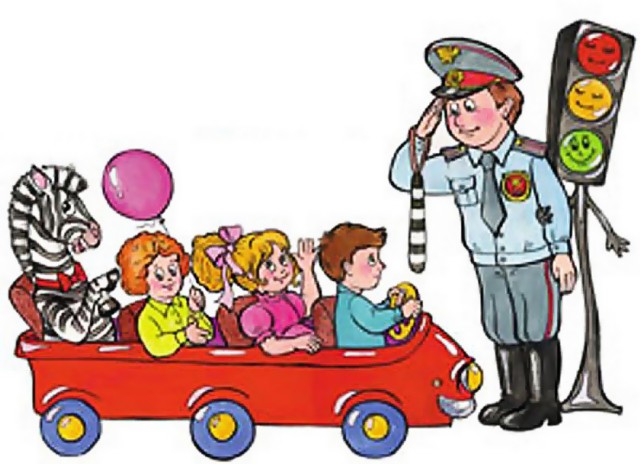 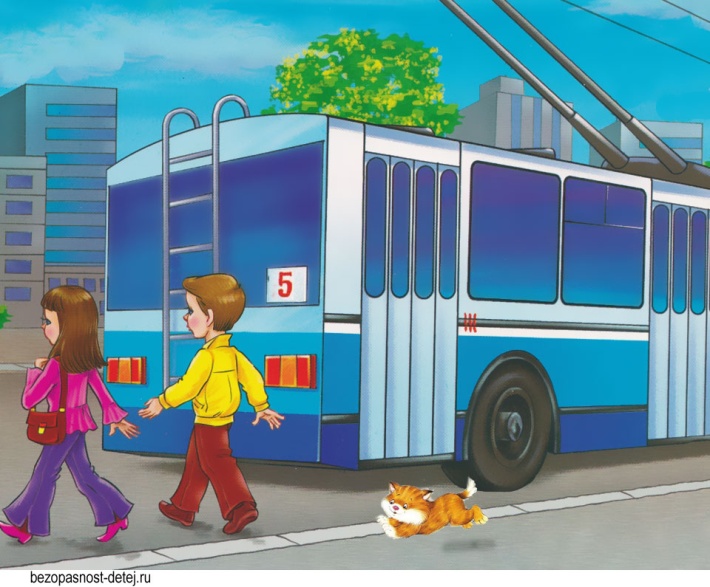 Обходи автобус сзади, а трамвай спередиГоворит Сережа Наде:«Обойди автобус сзади!И при этом на трамвайТапочкой не наступай!Мы ж с тобой учили вроде –Спереди трамвай обходят!А теперь…» Он сам не знал,Как обходят самосвал...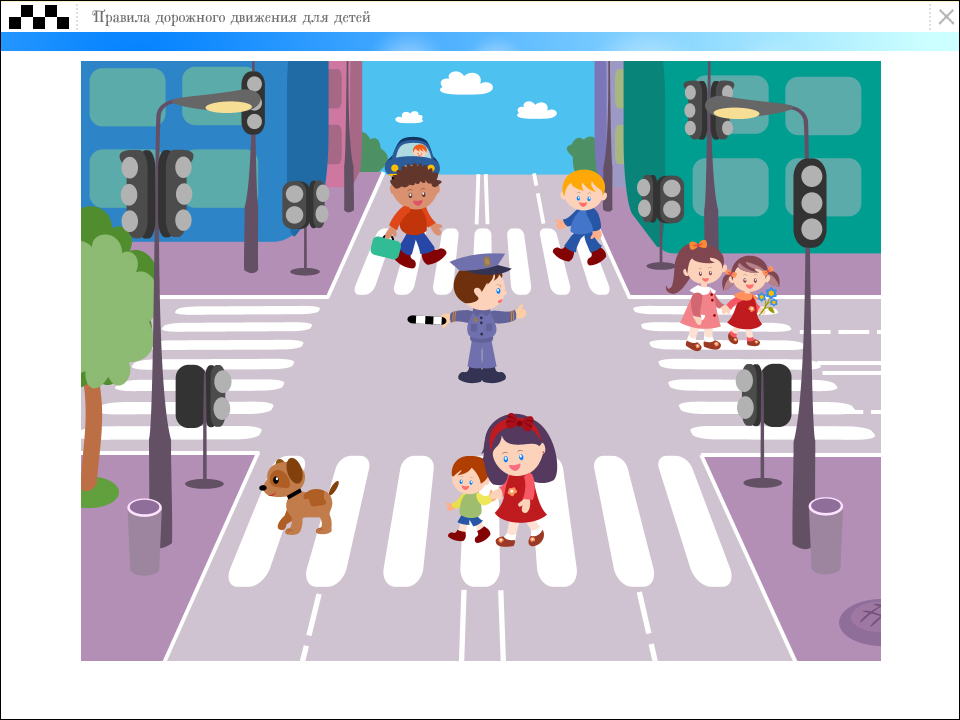 СветофорПомогает с давних пор
Детям, друг наш, светофор
Объяснит без напряженья
Детям правила движенья.Светофор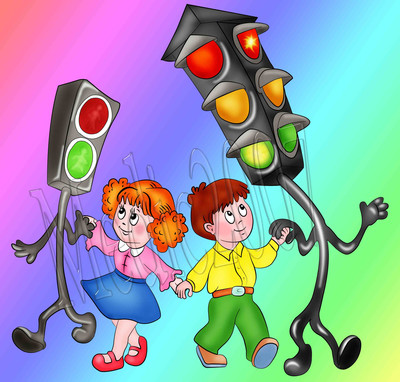 «Самый главный на дороге,-
Говорили мне друзья -
Разноглазый, одноногий, 
С ним шутить никак нельзя».
Я немного испугался
Слыша этот разговор,
Но увидев, догадался-
Это ж, просто,- светофор.Светофор
Цвет зеленый –
Проходи!
Желтый –
Малость погоди.
Ну, а если красный –
Стой, дружок!
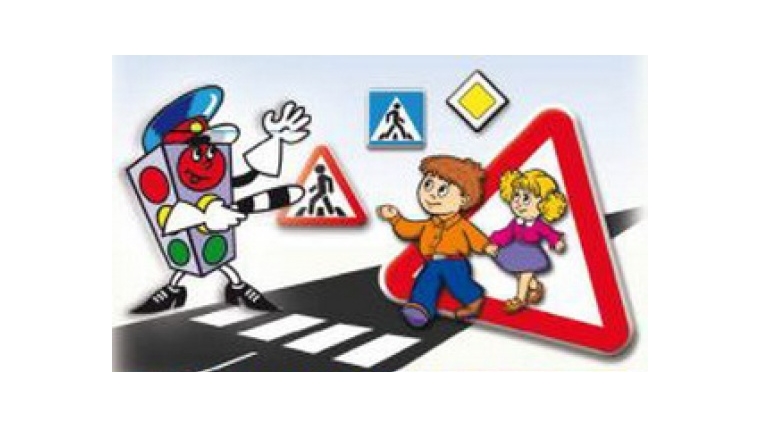 Пешеходный переходДорога не тропинка,
Дорога не канава,
Сперва смотри налево,
Потом смотри направо.
Налево гляди,
И направо гляди,
И если машин
Не увидишь – иди!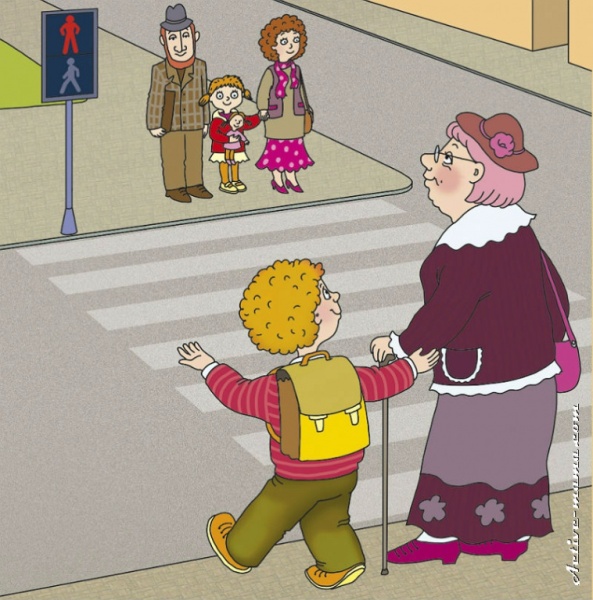 Как перейти через дорогу
Способ безопасный самый:
Перейти дорогу с мамой.
Уж она не подведет,
Нас за ручку доведет.
Но гораздо будет лучше,
Если нас она научит,
Как без бед и по уму
Сделать это самому. 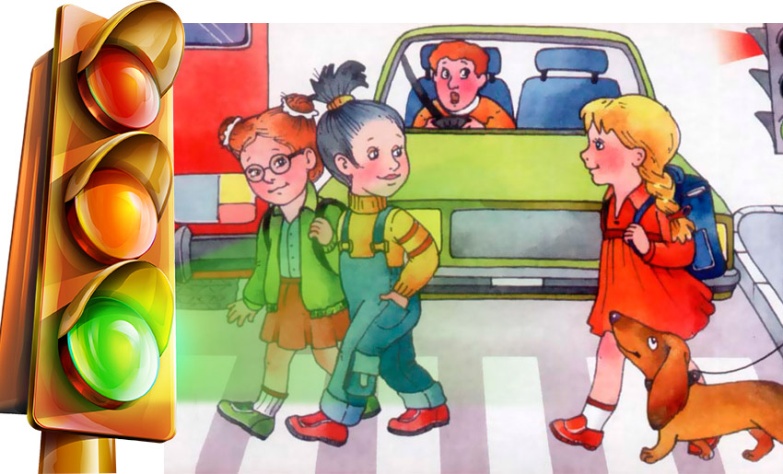 